AŠSK ČR a Gymnázium Vlašim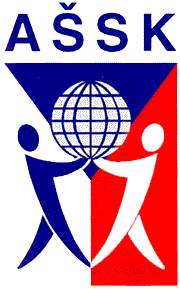 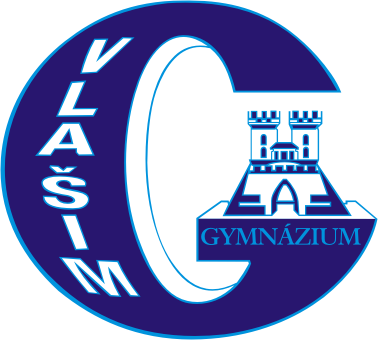 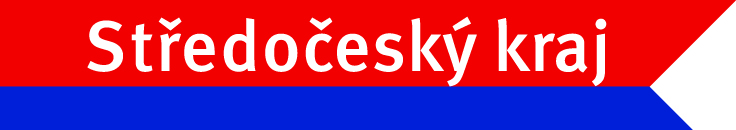 a za spoluúčastiKR AŠSK Střední Čechy, Města Vlašim, TJ Spartak Vlašim a SKST Vlašim pořádají REPUBLIKOVÉ FINÁLE STŘEDNÍCH ŠKOLVe stolním tenisuKat. Va                                       VLOŽENÝ TURNAJ JEDNOTLIVCŮ o „POHÁR STAROSTY MĚSTA VLAŠIM“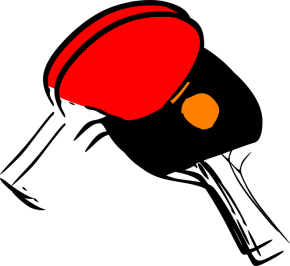                              V L A Š I M  20. - 21. listopadu 2018Hlavní organizátořiSpolupořadatel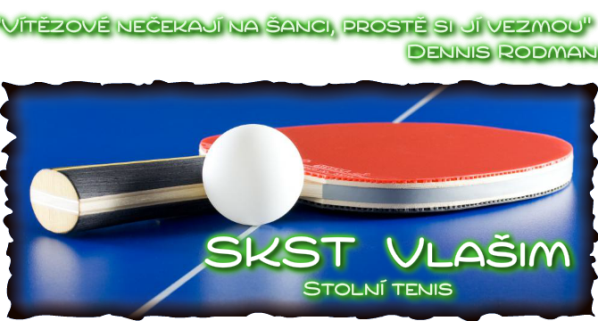 Akci podporují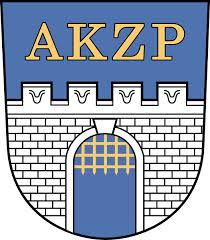    Město Vlašim       VŠEOBECNÁ USTANOVENÍ:Pořadatel:	Z pověření VV AŠSK ČR je pořadatelem Gymnázium Vlašim. Dále se na zajištění akce podílejí - Středočeský kraj, KR AŠSK Střední Čechy, Město Vlašim a Spartak Vlašim. Termín:                    úterý 20. a středa 21. listopadu 2018Místo:	sportovní hala ve Vlašimi	TJ Spartak Vlašim - Sportcentrum	Sportovní 1570, Vlašim 258 01	(sál s palubovkou pro 16 stolů)cca 10 minut chůze od autobusového i vlakového nádraží (příloha P4)Kontaktní adresa:          Mgr. Rudolf Jánošík – 	Gymnázium, Vlašim, Tylova 271	Tylova 271,  	258 01  Vlašim	mobil: 724 834 617 tel: 317 842 154 	e-mail: ruja@gymvla.czKategorie:			V - Dívky / chlapci  SŠ V. - ZŠ/SŠ a odpovídající ročníky víceletých gymnázií 1999, 2000, 2001, 2002 a 2003Organizační výbor:		ředitel soutěže	-  Mgr. Rudolf Jánošík					sportovní ředitel	-  Mgr. Luboš Pěnkava	 hlavní rozhodčí	-  Helena Jakubcová				hospodářka		-  Dana Doležalová				zdravotní služba 	-  bude upřesněnoČestné předsednictvo:	Mgr. Martin Müller – vedoucí Odboru školství Středočeského kraje	Mgr. Luděk Jeništa – starosta města Vlašim	RNDr. Věra Chroustová – ředitelka Gymnázia Vlašim	Mgr. Josef Kovaříček – garant AŠSK ČRPřihlášky:	Nutné zaslat do 9. listopadu 2018 v elektronické podobě na kontaktní adresu (viz výše). Přihláška musí obsahovat kompletní název a adresu vysílající školy, kategorii, ve které bude družstvo startovat, jméno vedoucího včetně jeho kontaktních údajů (adresa, e-mail,  mobil) – příloha P1. Součástí přihlášky budou i informace o počtu členů družstva, způsobu i času příjezdu do Vlašimi.Příloha P2 – „Přihláška na soutěž a soupiska“ bude řádně vyplněna a potvrzena příslušnou KR AŠSK a ředitelem školy!POTVRZENÝ ORIGINÁL soupisky (tj. příloha P2) předají vedoucí družstev při prezenci!Prosíme vedoucí družstev, aby vyplněnou soupisku zaslali pořadateli také v elektronické podobě spolu s přihláškou P1. Pokud je to možné, uveďte do tabulky i aktuální umístění hráčů či hráček v nejvyšších žebříčcích ČAST svých kategorií.Na základě takto obdržených přihlášek budou jednotlivým družstvům zaslány do 16. listopadu 2018 upřesňující informace k pobytu a vlastní soutěži (ubytování, rozpis utkání apod.). Případnou neúčast družstva na RF je nutné písemně nebo e-mailem omluvit řediteli soutěže nejpozději do 15. listopadu 2018. Pokud se písemně přihlášené družstvo z příslušného kraje nedostaví na RF bez předchozí písemné omluvy a pořadatel příslušného krajského finále nebo příslušná KR AŠSK nezajistí oprávněnou náhradu, je původně nominované družstvo povinno uhradit pořadateli náklady spojené s přípravou a zajištěním jeho startu na RF.Účastníci	Řádně přihlášené oprávněné školy z jednotlivých krajských kol. Pořadatel má právo účasti svého družstva v obou kategoriích.Prezence:	Vstupní hala sportovní haly ve Vlašimi v úterý 20. listopadu 2018, od 8 do 10 hodin (při dodržení regulérnosti soutěže dle rozlosování soutěže).Při prezenci odevzdá vedoucí družstva originál soupisky potvrzený KR AŠSK a ředitelem školy!Dále vedoucí předá ke kontrole občanské průkazy každého startujícího žáka svého družstva!Finanční zabezpečení: 	Účastníkům (1 vedoucí + 3 dívky nebo 4 chlapci v družstvu) bude hrazeno ubytování (jedna noc z úterý na středu), stravování v úterý 20.11. (oběd a večeře) a ve středu 21.1. (snídaně a oběd). Vše ostatní – stravování a ubytování (z pondělí na úterý) + jízdné je na vlastní náklady. Školy, které nejsou členy AŠSK ČR, hradí při prezenci v  hotovosti účastnický poplatek 100,- Kč za osobu (včetně vedoucích).Ubytování a stravování: Ubytování účastníků je zajištěno	ve Sporthotelu u sportovní haly, v DM (Internát) při SPŠ (300 m od sportovní haly), ubytování v paraZOO (ČSOP) (400 m od sportovní haly),ve Spolkovém domě sourozenců Roškotových (800 m od sportovní haly),v hotelu Vorlina (1,2 km od sportovní haly) ve Vlašimi. Stravování (snídaně až večeře) ve Sporthotelu. Ubytování a stravování bude zabezpečeno dle objednaných požadavků na formuláři v příloze P3 (zaslat s přihláškou).Veškeré úhrady nákladů proběhnou v hotovosti ve čtvrtek při prezenci družstva.   Občerstvení lze zakoupit na vlastní náklady i přímo ve sportovní hale.Ubytovací kauce: 	Bude vybírána při prezenci ve výši 1 500,- Kč  za  družstvo. Při bezproblémovém průběhu ubytování bude vrácena před odjezdem výpravy z Vlašimi.Dozor nad žáky: 	Zajišťuje v plném rozsahu po celou dobu pobytu vysílající škola. Parkování: 	Parkování osobních aut je možné v blízkosti sportovní haly a ve Sportovní ulici. Zdravotní zabezpečení: 	Za zdravotní způsobilost zodpovídá vedoucí družstva. 	Účastníci akce nejsou pořadatelem pojištěni proti úrazu. 	Po celou dobu akce bude přítomna zdravotní služba. Každý účastník je povinen s sebou mít průkaz pojištěnce.TECHNICKÁ USTANOVENÍ:Předpis:	Soutěž proběhne dle všeobecných soutěžních podmínek AŠSK ČR, pravidel a soutěžního řádu stolního tenisu a ustanovení tohoto rozpisu. V družstvu mohou startovat pouze žáci a žákyně jedné školy, kteří jsou uvedeni na soupisce pro RF, potvrzené ředitelem školy a KR AŠSK ČR.Startují: 	Maximálně čtyřčlenná družstva chlapců a tříčlenná družstva dívek, vedená vedoucím, pedagogickým pracovníkem školy, starším 18 let. 	Každé družstvo by mělo nastoupit v jednotných dresech (NE bílé barvy).	Vstup do haly je povolen pouze v čisté sportovní obuvi se světlou podrážkou či speciální sálové obuvi.Rozhodčí: 	Soutěž řídí rozhodčí u stolu (z řad účastníků turnaje), kteří budou určeni vrchním rozhodčím s licencí min. B  ČAST.Informace: 	Mgr. Rudolf Jánošík, mobil 724 834 617, e-mail: ruja@gymvla.cz	Mgr. Luboš Pěnkava, mobil: 725 119 858, e-mail: l.penkava@seznam.czTechnická porada: 	Proběhne v úterý 20. listopadu 2018, od 10:15 hodin v klubovně sportovní haly ve Vlašimi, kde bude zvolen i zástupce vedoucích zúčastněných družstev.Systém soutěže:	V obou kategoriích budou družstva rozdělena do čtyř skupin, ve kterých se utkají každé s každým. Následují vyřazovací utkání o konečné umístění. Všechna utkání se hrají do dosažení čtvrtého bodu za vítězný zápas u chlapců a třetího u děvčat. Jednotlivé zápasy se hrají na tři vítězné sety do 11 bodů. Zápasy se hrají s plastovými míčky (Xushaofa) se třemi hvězdičkami (dodá pořadatel).Vložená soutěž jednotlivců se bude hrát dle zájmu zúčastněných škol.	Pořadí zápasů v utkání chlapců: A-Y, B-X, C-Z, čtyřhra, A-X, C-Y, B- Z. 	Nejlepší hráč musí být uveden na pozici A, X.	Pořadí zápasů v utkání děvčat: A-X, B-Y, čtyřhra, A-Y, B-X.	Složení čtyřhry může vedoucí družstva nahlásit po odehrání první série zápasů ve dvouhře.V kat. chlapců musí být na pozici a a x nasazeni jedničky týmů.Klasifikace družstev: Viz soutěžní řád stolního tenisu (ve skupinách počet získaných bodů v jednotlivých utkáních; při rovnosti bodů dvou družstev rozhoduje výsledek vzájemného utkání;  při rovnosti bodů u třech družstev výsledky vzájemných utkání (minitabulka); při vyřazovacím systému výsledek vzájemného utkání).Protesty: 	Podávají se v písemné podobě do 15 minut po ukončení utkání hlavnímu rozhodčímu společně s vkladem 500,- Kč, který v případě zamítnutí propadá ve prospěch pořadatele.O protestech rozhoduje soutěžní komise složená z ředitele soutěže, hlavního rozhodčího, sportovního ředitele soutěže, garanta stolního tenisu AŠSK ČR a zástupce vedoucích zúčastněných družstev /bude zvolen na technické poradě/.Ceny: 	Všechna družstva získají diplomy, první tři družstva v kategoriích dívek i chlapců dále poháry a medaile (věnuje AŠSK ČR).Pojištění:	Účastníci RF nejsou pojištěni proti úrazům ani krádežím a ztrátám. VV AŠSK ČR doporučuje účastníkům uzavřít individuální zdravotní pojištění nebo využít v případě pojistné události možnosti zákonného pojištění žáků SŠ.Poznámka: 	Nedodrží-li kterékoliv družstvo podmínky účasti s úmyslem získat neoprávněnou výhodu, může být rozhodnutím pořadatele ze soutěže vyloučeno. Takto vyloučené družstvo je následně povinno uhradit pořadateli vzniklé náklady na jeho účast.Předpokládaný časový harmonogram:Úterý 20. listopadu 2018:	8:00 – 10:00 	příjezd družstev a jejich prezence	10:15	 	technická porada	11:00 		slavnostní zahájení RF	11:20 		zahájení utkání dle rozlosování	21:00 		předpokládané ukončení prvního hracího dne	středa 21. listopadu 2018:	8:30	pokračování utkání o konečné umístění a   rozehrání soutěže jednotlivců	12:00 - 12:30	vyhlášení výsledků soutěže družstev a slavnostní zakončení RF	12:45 – 14:45     pokračování vloženého turnaje jednotlivců	15:00                 vyhlášení výsledků soutěže jednotlivcůUpozornění: Povinností všech družstev je účast na závěrečném ceremoniálu RF a vyhlášení výsledků soutěže družstev. 	Pokud 	tuto podmínku nesplní, budou v oficiální výsledkové listině zařazena na konec mimo pořadí. 	Mimořádné situace řeší sportovní komise. Výsledky:	Oficiální výsledky RF budou zveřejněny na webových stránkách ASŠK ČR – www.assk.czPřílohy:	P1- „Závazná  přihláška“ – zaslat Mgr. Jánošík  do 9. listopadu 2018	P2- „Přihláška a soupiska“  – v elektronické podobě zaslat do 9. listopadu 2018 spolu  s ostatními formuláři		- potvrzený originál odevzdat u prezence!!	P3-  Objednávky ubytování a stravování - zaslat Mgr. Jánošík do 9. listopadu 2018	P4- situační plánek	Jménem organizačního výboru přejeme všem hráčům, hráčkám i jejich doprovodu příjemný pobyt, dobrý pocit ze hry a výborné osobní výsledky.  Ve Vlašimi dne 14. září 2018Mgr. Rudolf Jánošík       Mgr. Luboš Pěnkava       Helena Jakubcová	 Mgr. Josef Kovaříček       ředitel  turnaje               sportovní ředitel             hlavní  rozhodčí         garant stolního tenisu   Příloha P1                   Závazná přihláška na republikové finále soutěže SŠve stolním tenisu chlapců a dívek,konané ve Vlašimi ve dnech 20. až 21. listopadu 2018KRAJ :________________________ OKRES :__________________________Škola (uvést přesný název a adresu): __________________________________________________psč:__________Kategorie :        dívky		chlapci	(zakroužkuj)Jméno vedoucího:________________________________mobil: ____________kontaktní e-mail: ___________________________________Počet členů družstva:  ………           vedoucí:  z toho muž ……… / žena ………Způsob dopravy :  - linkový autobus- vlak- vlastní auto    (zůstává / nezůstává)Čas příjezdu:  	pondělí 19. listopadu 2018  v …………………hodin	    	          úterý 20. listopadu     2018  v …………………hodin                            (ubytování  -  objednáváme / neobjednáváme)                                                                                        ……………………………                                                                                                                                     potvrzení školy                                                    Přihlášku zašlete do 9. 11. 2018 na adresu: Mgr. Rudolf Jánošík – Gymnázium, Vlašim, Tylova 271, Vlašim 258 01;                                        e-mail:  ruja@gymvla.czPříloha P2Přihláška na soutěž A soupiska(prezenční listina soutěžících a doprovodu)V	______________________	dne:	__________Ředitelství školy potvrzuje, že žáci a žákyně uvedení na soupisce jsou žáky denního studia školy, uvedeného věku a nikdo z uvedených  žáků není osvobozen od TV a nemá III. nebo IV. zdravotní klasifikaci.Razítko a podpis ředitele školy 	      Čestné prohlášení zúčastněné školy, že:	       (nehodící se škrtněte)  				JE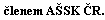 registrační číslo klubu AŠSK ČR    				         NENÍ     Příloha P3                  Ubytování a stravování na RF středních školve stolním tenisu chlapců a dívekVlašim - 20. až 21. listopad 2018Ubytování účastníků je zajištěno ve Sporthotelu u sportovní haly, v DM (Internát) při SPŠ (300 m od sportovní haly), Ubytování v paraZOO (ČSOP) (400 m od sportovní haly), Spolkovém domě sourozenců Roškotových (800 m od sportovní haly) a hotelu Vorlina (1,2 km od sportovní haly) ve Vlašimi. Stravování (snídaně až večeře) ve Sporthotelu.Podle závazných objednávek na ubytování a stravu je možné zajistit ubytování i z pondělí 19. 11. 2018 na úterý 20. 11. 2018.Ubytování i stravování bude zabezpečeno dle objednaných požadavků!!!Účastníkům (1 vedoucí + 3 dívky nebo 4 chlapci v družstvu) bude hrazeno ubytování (jedna noc z úterý na středu), stravování v úterý 20.11. (oběd a večeře) a ve středu 21.1. (snídaně a oběd). Vše ostatní – stravování a ubytování (z pondělí na úterý) + jízdné je na vlastní náklady.Nečlenové AŠSK ČR hradí při prezenci v hotovosti dále účastnický poplatek 100,- Kč za osobu (včetně vedoucího). Ubytování: Sporthotel DM (Internát) při SPŠ Ubytování v paraZOO (ČSOP) Spolkový dům sourozenců Roškotových Hotel Vorlina Ceny stravování Sporthotel: snídaně 75,- Kč, oběd 90,- Kč, večeře 80,- Kč.(Veškeré úhrady nákladů na ubytování a stravování budou zaplaceny v hotovosti při prezenci družstva.)Závazná objednávka                                                   ....................................................................razítko a podpis ředitele školyPříloha P4 SITUAČNÍ  PLÁNEK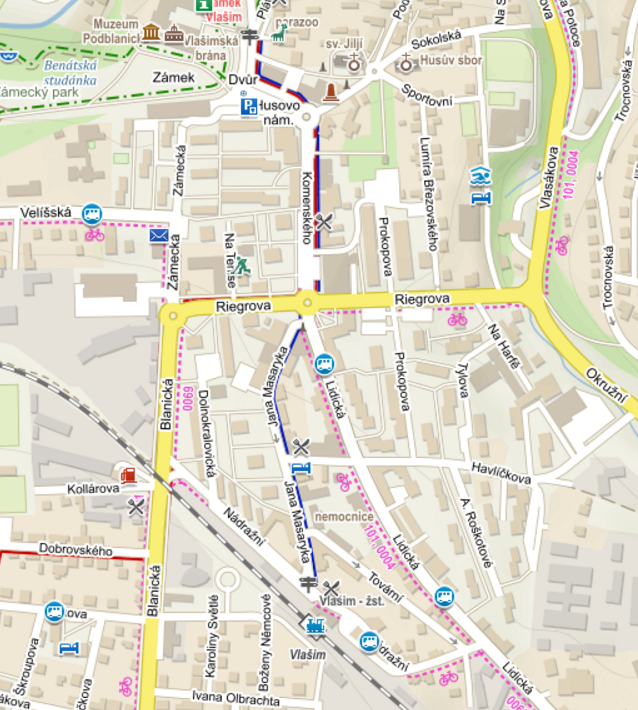 Příloha P5 SOUHLAS S POŘÍZENÍM A ZPRACOVÁNÍM OSOBNÍCH ÚDAJŮ A POUŽITÍM FOTOGRAFICKÝCH A  AUDIVIZUÁLNÍCH ZÁZNAMŮ OSOBY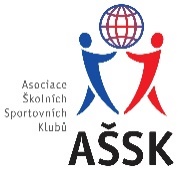 Já, níže podepsaný,jméno, příjmení: 	…………………………….…………………………nar.:  		……………………………….………………………bytem:  		……………………………….………………………telefonní kontakt: ……………………………….……………………..jakožto zákonný zástupce mého dítěte:  jméno, příjmení:	……………………………….………………………nar.:		……………………………….……………………….bytem:	……………………………….………………………..(dále jen „Dítě“)  v souvislosti s účastí Dítěte na soutěži či jiné akci pořádané Asociací školních sportovních klubů – RF ve stolním tenisu, kategorie V.konané v termínu 20. – 21. 11. 2018 ve Vlašimi(dále jen „Soutěž“)vyslovuji souhlas,aby Asociace školních sportovních klubů České republiky, z.s.  (dále jen „AŠSK“) v souvislosti se soutěží či jinou akcí pořídila, shromažďovala a zpracovávala bez časového i prostorového omezení mé osobní údaje a využívala fotografie a audiovizuální záznamy Dítěte, a to v níže uvedeném rozsahu a za následujících podmínek:  DRUH OSOBNÍCH ÚDAJŮ:   fotografie, audiovizuální (dále jen „AV“) záznam + jméno + příjmení (dále jen „Osobní údaje“)  ZPRACOVATEL OSOBNÍCH ÚDAJŮ:   AŠSK a jí pověření zaměstnanciv případě fotografií a AV záznamů samotných pak pracovníci dodavatelů vytvářející materiály, ve kterých budou fotografie a AV záznamy použityZPŮSOB VYUŽITÍ OSOBNÍCH ÚDAJŮ:  fotografie samotné (ať už v podobě hmotné či digitalizované /nehmotné) či AV záznamy budou použity v reklamních/propagačních materiálech AŠSK, v materiálech pro prezentaci činnosti AŠSK též jako ilustrační fotografie či AV záznamy k článkům publikovaným AŠSK, to vše v použití jak interním (v rámci AŠSK), tak i externím (publikování navenek – zpřístupňování veřejnosti – např. prostřednictvím internetu, tištěných materiálů apod.), to vše zejména ve vazbě na informování o Soutěži a v souvislosti s dokumentací a následnou prezentací Soutěže  fotografie i AV záznamy mohou být využívány v tištěné, elektronické i jakékoli další podobě  fotografie i AV záznamy mohou být změněny, použity jako součást díla souborného nebo může být použita pouze jejich část, anebo nemusí být využity vůbec, to vše dle potřeby AŠSKMÍSTO ULOŽENÍ OSOBNÍCH ÚDAJŮ:  počítačový server a další nosiče elektronických informací v dispozici AŠSK  ZPŘÍSTUPNĚNÍ OSOBNÍCH ÚDAJŮ TŘETÍM OSOBÁM:  na sdíleném paměťovém disku (intranetu) AŠSK přístupném zaměstnancům AŠSK  v souvislosti s jejich pracovní činností   uveřejnění v interních a firemních publikacích AŠSKuveřejnění v externích publikacích a článcích AŠSK a v digitálních médiích (např. prostřednictvím internetových stránek či sociálních sítí)  použití v souvislosti s dalšími aktivitami AŠSK, kde to bude opodstatněné  v odůvodněných případech předání jiným subjektům, a to na základě zákona (např. MŠMT)Současně jsem srozuměn/a s tím, že mohu uplatnit své právo na přístup a opravu Osobních údajů, případně požadovat nápravu porušení povinností při jejich zpracování, kontaktováním AŠSK  V ……………………. dne ……………. 					podpis: …………………….………Název, datum a místo konání akce RF stolní tenis, 20.- 21. listopad 2018, VlašimNázev, datum a místo konání akce RF stolní tenis, 20.- 21. listopad 2018, VlašimNázev, datum a místo konání akce RF stolní tenis, 20.- 21. listopad 2018, VlašimNázev, datum a místo konání akce RF stolní tenis, 20.- 21. listopad 2018, VlašimNázev, datum a místo konání akce RF stolní tenis, 20.- 21. listopad 2018, VlašimNázev, datum a místo konání akce RF stolní tenis, 20.- 21. listopad 2018, VlašimNázev, datum a místo konání akce RF stolní tenis, 20.- 21. listopad 2018, VlašimNázev, datum a místo konání akce RF stolní tenis, 20.- 21. listopad 2018, VlašimNázev, datum a místo konání akce RF stolní tenis, 20.- 21. listopad 2018, VlašimVěková kat.Věková kat.chlapci/dívkyNázev, datum a místo konání akce RF stolní tenis, 20.- 21. listopad 2018, VlašimNázev, datum a místo konání akce RF stolní tenis, 20.- 21. listopad 2018, VlašimNázev, datum a místo konání akce RF stolní tenis, 20.- 21. listopad 2018, VlašimNázev, datum a místo konání akce RF stolní tenis, 20.- 21. listopad 2018, VlašimNázev, datum a místo konání akce RF stolní tenis, 20.- 21. listopad 2018, VlašimNázev, datum a místo konání akce RF stolní tenis, 20.- 21. listopad 2018, VlašimNázev, datum a místo konání akce RF stolní tenis, 20.- 21. listopad 2018, VlašimNázev, datum a místo konání akce RF stolní tenis, 20.- 21. listopad 2018, VlašimNázev, datum a místo konání akce RF stolní tenis, 20.- 21. listopad 2018, VlašimV.V.Republikové fináleRepublikové fináleRepublikové fináleNázev školy (ŠSK )Název školy (ŠSK )Název školy (ŠSK )Název školy (ŠSK )Adresa (ulice, PSČ, obec), telefon, e-mailAdresa (ulice, PSČ, obec), telefon, e-mailAdresa (ulice, PSČ, obec), telefon, e-mailAdresa (ulice, PSČ, obec), telefon, e-mailAdresa (ulice, PSČ, obec), telefon, e-mailAdresa (ulice, PSČ, obec), telefon, e-mailAdresa (ulice, PSČ, obec), telefon, e-mailAdresa (ulice, PSČ, obec), telefon, e-mailVedoucí, trenér (Příjmení, jméno)Vedoucí, trenér (Příjmení, jméno)Vedoucí, trenér (Příjmení, jméno)Vedoucí, trenér (Příjmení, jméno)Adresa (ulice, PSČ, obec, tel., e-mail )Adresa (ulice, PSČ, obec, tel., e-mail )Adresa (ulice, PSČ, obec, tel., e-mail )Adresa (ulice, PSČ, obec, tel., e-mail )Adresa (ulice, PSČ, obec, tel., e-mail )Adresa (ulice, PSČ, obec, tel., e-mail )Rok narozeníRok narozeníPoř.čísloSoutěžící(příjmení, jméno)Soutěžící(příjmení, jméno)Soutěžící(příjmení, jméno)Soutěžící(příjmení, jméno)Soutěžící(příjmení, jméno)Rok narozeníRok narozeníTřídaTřídaUmístění v  žebříčku ČAST 2017/2018Umístění v  žebříčku ČAST 2017/20181.2.3.4.StravováníPočet osobPočet osobPočet osobPondělí19.11.--Účastník si hradí sám 80,- KčÚterý20.11.Účastník si hradí sám 75,- KčStředa21.11.-UbytováníPočet osobPondělí20.11.Úterý21.11.